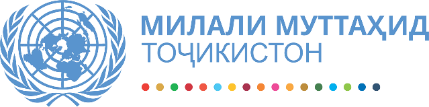 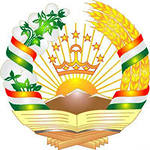 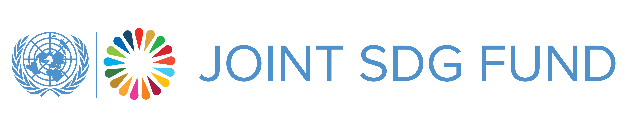 Варақаи матбуотӣ ва Созмони Милали Муттаҳид дар Тоҷикистон барои муҳокимаи чаҳорчӯбаи маблағгузорӣ барои ноил шудан ба афзалиятҳои миллӣ ва ҲРУ мулоқот кардандДушанбе, 24-уми декабри с. 2020. Муовини якуми вазири рушди иқтисод ва савдо ҷаноби Ашурбой Солеҳзода ва Иҷрокунандаи вазифаи Ҳамоҳангсози доимии СММ дар ҶТ ҷаноби Олег Гучгелдиев ҷаласаи роҳбарони сохторони ҳукуматӣ, СММ ва шарикони миллӣ ва байналмилалии рушдро даъват намуда, дар бораи чаҳорчӯби маблағгузорӣ барои ноил шудан ба афзалиятҳои рушди миллӣ ва Ҳадафҳои Рушди Устувор то соли 2030 муҳокима баргузор намуданд.Ҳукумати ҶТ ва  СММ дар ҶТ бо ибтикори наве, ки дар заминаи ин мулоқот оғоз шудааст, ҷиҳати такмили чаҳорчӯбаи маблағгузорӣ ва сафарбаркунии захираҳо барои Стратегияи Миллии Рушди 2016-2030 ва ҳадафҳои миллии ҲРТ шарикӣ мекунанд. Ин ташаббус ба такмил додани ҳамоҳангсозӣ байни равандҳои банақшагирӣ ва маблағгузорӣ, таҳлили хароҷоти давлатӣ дар бахшҳои асосӣ бо мақсади баланд бардоштани самаранокии маблағгузорӣ ва беҳтар намудани шарикӣ бо бахши хусусӣ ҷиҳати афзоиши сармоягузорӣ ба соҳаҳои иқтисодиёт, ки дорои иҷтимои мусбӣ мебошанд, равона шудааст. Намояндагони ва СММ бори дигар қайд карданд, ки бидуни афзоиши назарраси маблағгузорӣ аз ҳисоби манбаъҳои дохилӣ ва байналмилалӣ ва алахусус афзоиши ҳиссаи маблағгузории хусусӣ ва сармоягузорӣ дар Тоҷикистон ноил шудан ба ҳадафҳои рушди миллӣ ғайриимкон аст. Гарчанде ки бӯҳрони COVID-19 мушкилоти зиёд ба вуҷуд оварда ниёзро ба захираҳо барои маблағгузории ҳадафҳои рушд афзоиш дод, инчунин он ба кишварҳо имкониятҳои навро оиди таҳияи нақшаи маблағгузории ҳадафҳои рушд ва бо назардошти равишҳои нави намудҳои гуногуни маблағгузорӣ фароҳам овард. Ин соҳа барои Тоҷикистон раванди дорои иқтидори бузургест, ки то ҳол камистифодашуда боқӣ мемонад. Шарикӣ оид ба маблағгузории ҲРУ аз ҷониби Хазинаи муштараки ҲРУ дастгирӣ карда мешавад ва дар якҷоягӣ бо Вазорати рушди иқтисод ва савдо, Вазорати молияи ҶТ, Кумитаи давлатии сармоягузорӣ, Вазорати маориф ва илми ҶТ, Парлумон,  ташкилотҳои давлатӣ, маҳаллӣ, шарикони рушд ва бахши хусусӣ бо истифодаи таҷрибаи ғании намояндагиҳои ЮНИСЕФ, БРСММ ва СММ Занон ба роҳ монда мешавад.Муҳтарам Ашурбой Солеҳзода - муовини якуми Вазири рушди иқтисод ва савдо, зимни ифтитоҳи чорабинӣ ба оҷонсиҳои СММ ва дигар шарикон барои дастгирӣ ва кӯшишҳояшон дар самти баланд бардоштани сиёсати маблағгузорӣ, молиявӣ ва сафарбаркунии захираҳо барои ноил шудан ба афзалиятҳои миллӣ изҳори миннатдорӣ кард ва умедвории худро оиди тақвияти ҳамкорӣ дар соҳаи ноил шудан ба ҲРУ изҳор намуданд. Ҷаноби Олег Гучгелдиев, и.в. Ҳамоҳангсози доимии СММ дар Тоҷикистон қайд : “Бисёр кишварҳо чаҳорчӯби маблағгузории худро баррасӣ мекунанд ва муайян мекунанд, ки чӣ гуна онҳо метавонанд намудҳои инноватсионии маблағгузориро барои ноил шудан ба ҳадафҳои ҲРУ ҷалб кунанд. Танҳо маблағгузории давлатӣ ва кӯмаки расмии рушд (ODA) барои маблағгузории дастрасӣ ба ҲРУ кифоя нест”. Хазинаи муштараки ҲРУ СММ кишварҳоро дастгирӣ мекунад, то пешрафти худро дар самти ҲРУ суръат бахшанд ва ба ӯҳдадориҳои рӯзномаи 2030, ки ба қонеъ гардонидани талаботи ҳар як нафар равона гардидааст, ноил гарданд. Хазинаи муштараки ҲРУ аз ҷониби Иттиҳоди Аврупо, Дания, Олмон, Ирландия, Люксембург, Монако, Нидерланд, Норвегия, Португалия, Испания, Шветсия ва Швейтсария маблағгузорӣ карда мешавад. Маълумоти бештар дар бораи Фонди муштараки ҲРУ СММ дар сайти https://www.jointsdgfund.org/ дастрас аст.Барои маълумоти муфассал ба Парвиз Бобоев, таҳлилгар оид ба иттилоот ва адвокатсия, дафтари Ҳамоҳангсози Доимии СММ дар Тоҷикистон тариқи parviz.boboev@un.org  ва ё ба сомонаи  https://tajikistan.un.org/ муроҷиат намоед. 